DEBATASPOŁECZNA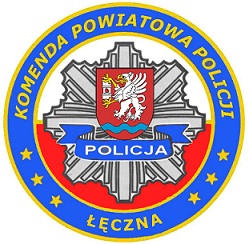 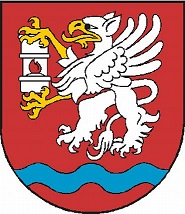 ZAPRASZAMYWSZYSTKICH MIESZKAŃCÓWNA DEBATĘ SPOŁECZNĄPRZEMOC. REAGUJ. NIE BĄDŹ OBOJĘTNY!Termin spotkania – 18 maja 2015 roku godzina 12.00Miejsce spotkania – sala konferencyjna Centrum Zarządzania Siecią Starostwa Powiatowego w ŁęcznejPlan spotkania12.00  -  Powitanie gości12.05  -  Wprowadzenie do debaty przez Komendanta Powiatowego Policji                                  w Łęcznej 12.10  -  Wystąpienie Starosty Łęczyńskiego12.15  -  Ocena stanu bezpieczeństwa na terenie powiatu łęczyńskiego12.40  -  Dyskusja – wszyscy uczestnicy debaty13.50  -  Podsumowanie debatyBEZPIECZEŃSTWO TO NASZA WSPÓLNA SPRAWA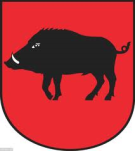 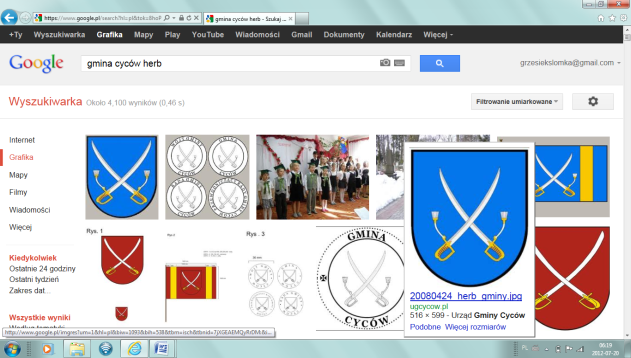 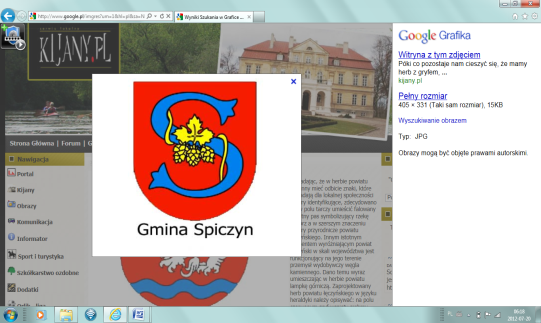 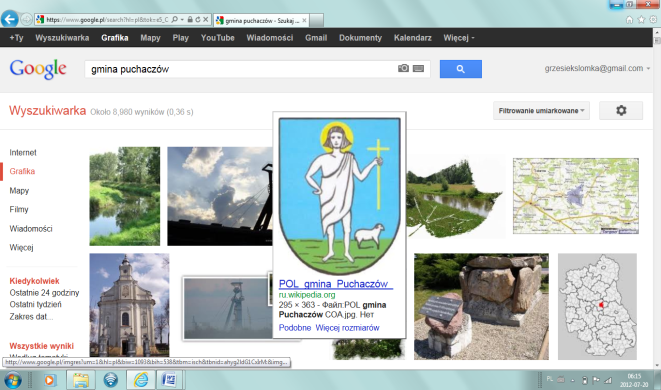 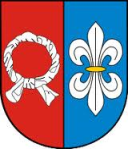 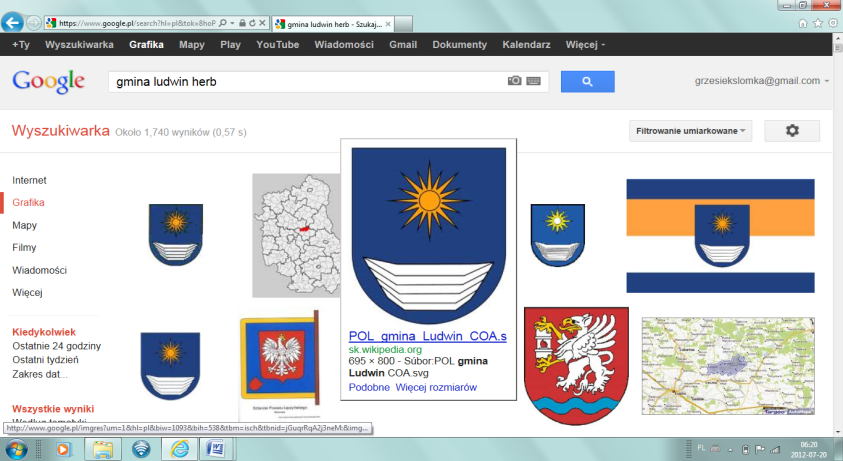 